Innkalling til Årsmøte MOI 2020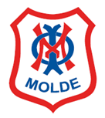 Tid:		Torsdag 28. mai 2020 kl 19:00-21:00Lokaler: 	MOI brakka Skaret SkisenterÅpningGodkjenning av innkalling og sakslisteValg av årsmøtefunksjonærer: Møteleder, referent og to til å underskrive protokollGjennomgang og godkjenning av årsmelding og regnskapHovedstyrets årsmelding for 2019Årsregnskap for 2019Innkomne forslag Ny LOV og ARBEIDSINNSTRUKS, sendt inn av MOI Arbeidsutvalget ved Dag HoleBudsjett og kontingentMedlemskontingentene ble på fjorårets årsmøte vedtatt til følgende f.o.m 1.1.2020;År 0-19: kr 250 (uendret)Voksen: kr 400 (uendret)Familiemedlemskap: kr 700 (uendret)ValgArbeidsutvalgLeder				Dag Hole		velges for ett årNestleder			Thomas Sandhaug	på valg for to årSekretær			Frid Harstad		på valg for to årKasserer			Per Eldar nakken	gjenvalg for ett årSeniorkontakt			Kirsti R. Johnson	ikke på valgStyremedlem			ikke avklart		på valg for to årMedlemsregister og web ansv	Åge Vassdal		ikke på valgGodkjenne valg foretatt av de respektive gruppenes årsmøterValg av øvrige gruppestyrer, utvalg og rådValgkomite			Per Sverre Raknes	ikke på valgHåvard Bjerkeli		på valg for to årMarie Røed		på valg for to årValg av revisor				Romsdal RevisjonValg av utsending til ting i de organisasjoner foreningen er tilsluttetValg av utsending til Molde Idrettsråd	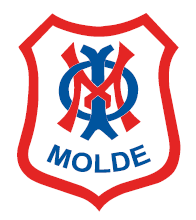 